IDENTITY CARD FOR POLITICAL PARTYELECTION REPRESENTATIVES/COUNTING REPRESENTATIVESPOLLING OFFICIALS/ELECTION OFFICIALS1. Political Party                                                                      2. Election Representative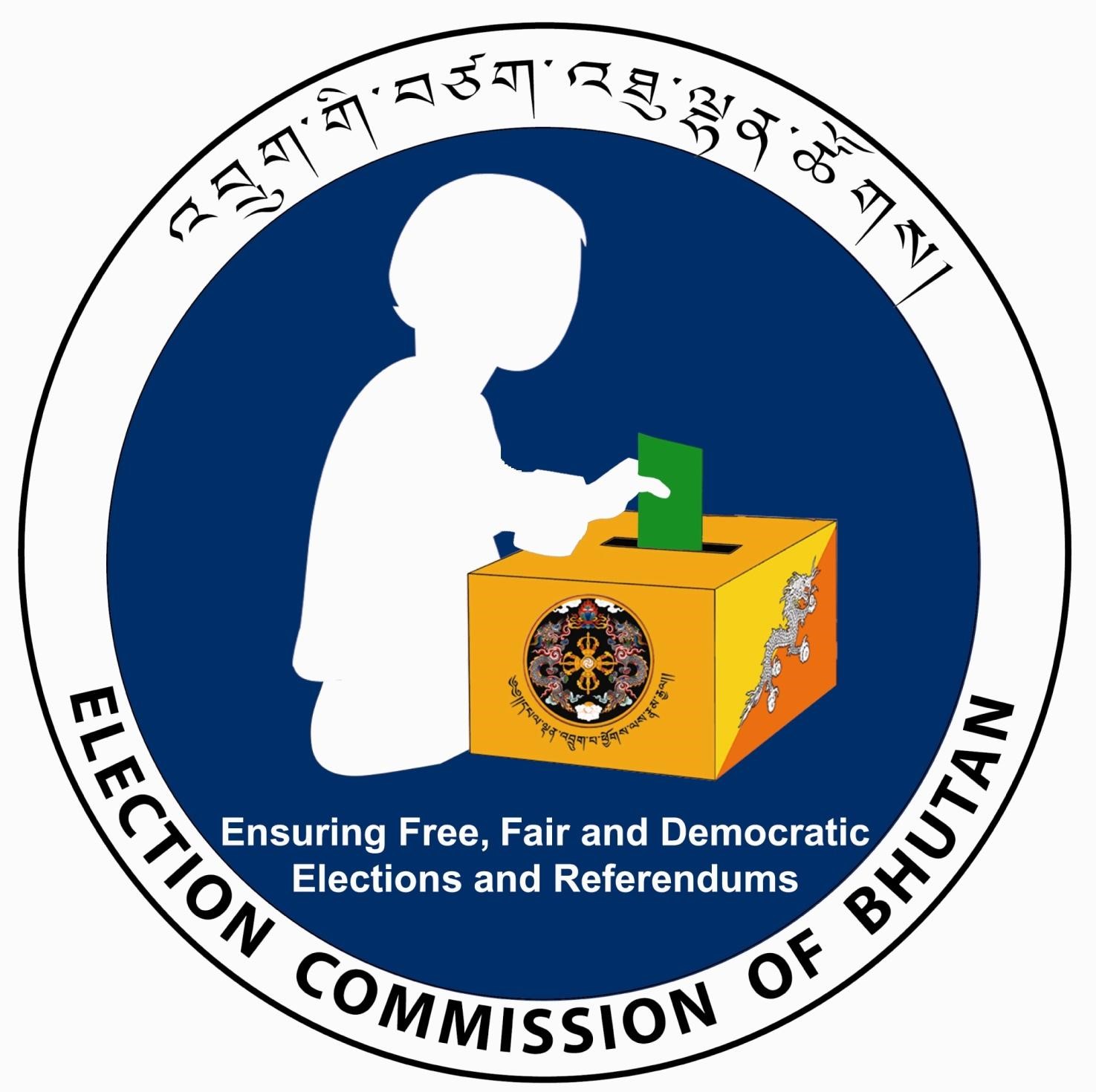 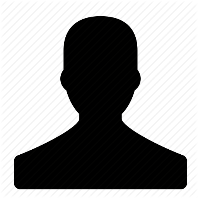 Counting/Polling Representative                                 4. Polling Official3. Polling Officials				